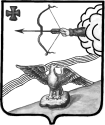 АДМИНИСТРАЦИЯ ОРЛОВСКОГО РАЙОНАКИРОВСКОЙ ОБЛАСТИПОСТАНОВЛЕНИЕ30.12.2022	                   № 753-пг. Орлов О внесении изменений в постановление администрации Орловского района от 24.08.2018 г. № 552-ПВ соответствии с постановлением администрации Орловского района Кировской области от 21.09.2021 № 527-п «О разработке, реализации и оценке эффективности реализации муниципальных программ Орловского района Кировской области», в целях корректировки объемов финансирования муниципальной программы ««Развитие строительства и архитектуры в Орловском районе Кировской области»на 2019-2024 годы, администрация Орловского района ПОСТАНОВЛЯЕТ:1. Внести в постановление администрации Орловского района от 24.08.2018 г. № 552-П «Об утверждении муниципальной программы «Развитие строительства и архитектуры в Орловском районе Кировской области на 2019-2023 годы» (далее – муниципальную программу) следующие изменения:1.1 Муниципальную программу «Развитие строительства и архитектуры в Орловском районе Кировской области на 2019-2024 годы» изложить в новой редакции согласно приложению.2. Контроль за выполнением настоящего постановления возложить на заведующую сектором архитектуры, строительства и градостроительства отдела по вопросам жизнеобеспечения архитектуры и градостроительстваадминистрации Орловского района, главного архитектор района  Кузнецову Е.В.3. Опубликовать настоящее постановление в Информационном бюллетене органов местного самоуправления муниципального образования Орловский муниципальный район.4.  Настоящее постановление вступает в силу с момента его опубликования.Глава администрацииОрловского района	А.В.Аботуров